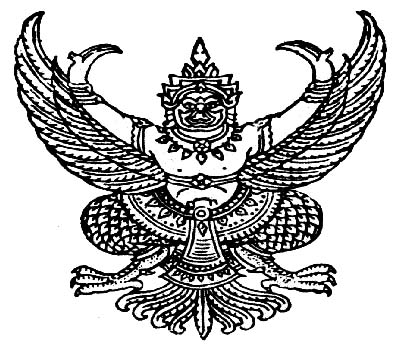 ประกาศองค์การบริหารส่วนตำบลอินคีรี เรื่อง  ผลการประมูลซื้อรถกระเช้าไฟฟ้า  ด้วยระบบอิเล็กทรอนิกส์……………………………………		ตามที่องค์การบริหารส่วนตำบลอินคีรี   ได้ประกาศประมูลซื้อรถกระเช้าไฟฟ้า   ชนิดตัวรถ 6 ล้อ  เครื่องยนต์ดีเซล ขนาดไม่น้อยกว่า 130 แรงม้า จำนวน 1 คัน  ด้วยระบบอิเล็กทรอนิกส์  ลงวันที่ 4 มิถุนายน 2558  โดยกำหนดเสนอราคาด้วยระบบอิเล็กทรอนิกส์  ในวันที่ 9 กรกฎาคม 2558 โดยกำหนดการเสนอราคาเริ่มต้นตั้งแต่เวลา 14.30 น.  ถึง 15.00 น.  ซึ่งมีผู้มีสิทธิเสนอราคา จำนวน  2 ราย  ดังนี้บริษัท เจริญธนาธิปคาร์ จำกัดหจก.ที.พี.แอล.ธานี เอ็นจิเนียริ่งผลการประมูลซื้อด้วยระบบอิเล็กทรอนิกส์  ปรากฏว่า บริษัท เจริญธนาธิปคาร์ จำกัด เป็นผู้ชนะการประมูลซื้อรถกระเช้าไฟฟ้าด้วยระบบอิเล็กทรอนิกส์   ในวงเงินทั้งสิ้น 2,637,800.-บาท(-สองล้านหกแสนสามหมื่นเจ็ดพันแปดร้อยบาทถ้วน-) ซึ่งเป็นราคาที่รวมภาษีมูลค่าเพิ่มแล้วประกาศ ณ วันที่ 10 กรกฎาคม พ.ศ.2558          (นายสันต์  กิ่งรัตน์)        นายกองค์การบริหารส่วนตำบลอินคีรี(สำเนาคู่ฉบับ)ประกาศองค์การบริหารส่วนตำบลอินคีรี เรื่อง  ผลการประมูลซื้อรถกระเช้าไฟฟ้า  ด้วยระบบอิเล็กทรอนิกส์……………………………………		ตามที่องค์การบริหารส่วนตำบลอินคีรี   ได้ประกาศประมูลซื้อรถกระเช้าไฟฟ้า   ชนิดตัวรถ 6 ล้อ  เครื่องยนต์ดีเซล ขนาดไม่น้อยกว่า 130 แรงม้า จำนวน 1 คัน  ด้วยระบบอิเล็กทรอนิกส์  ลงวันที่ 4 มิถุนายน 2558  โดยกำหนดเสนอราคาด้วยระบบอิเล็กทรอนิกส์  ในวันที่ 9 กรกฎาคม 2558 โดยกำหนดการเสนอราคาเริ่มต้นตั้งแต่เวลา 14.30 น.  ถึง 15.00 น.  ซึ่งมีผู้มีสิทธิเสนอราคา จำนวน  2 ราย  ดังนี้บริษัท เจริญธนาธิปคาร์ จำกัดหจก.ที.พี.แอล.ธานี เอ็นจิเนียริ่งผลการประมูลซื้อด้วยระบบอิเล็กทรอนิกส์  ปรากฏว่า บริษัท เจริญธนาธิปคาร์ จำกัด เป็นผู้ชนะการประมูลซื้อรถกระเช้าไฟฟ้าด้วยระบบอิเล็กทรอนิกส์   ในวงเงินทั้งสิ้น 2,637,800.-บาท(-สองล้านหกแสนสามหมื่นเจ็ดพันแปดร้อยบาทถ้วน-) ซึ่งเป็นราคาที่รวมภาษีมูลค่าเพิ่มแล้วประกาศ ณ วันที่ 10 กรกฎาคม พ.ศ.2558          (นายสันต์  กิ่งรัตน์)        นายกองค์การบริหารส่วนตำบลอินคีรี